政府网站工作年度报表( 2023年 度 )网站名称福建省人民政府外事办公室网站福建省人民政府外事办公室网站福建省人民政府外事办公室网站首页网址http://wb.fujian.gov.cnhttp://wb.fujian.gov.cnhttp://wb.fujian.gov.cn主办单位福建省人民政府外事办公室福建省人民政府外事办公室福建省人民政府外事办公室网站类型 政府门户网站    部门网站   专项网站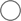 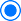  政府门户网站    部门网站   专项网站 政府门户网站    部门网站   专项网站政府网站标识码350000005435000000543500000054ICP备案号闽 ICP 备 11012344 号公安机关备案号35010202000756独立用户访问总量（单位：个）488483488483488483网站总访问量（单位：次）325655232565523256552信息发布（单位：条）总数499499信息发布（单位：条）概况类信息更新量3030信息发布（单位：条）政务动态信息更新量458458信息发布（单位：条）信息公开目录信息更新量1111专栏专题（单位：个）维护数量11专栏专题（单位：个）新开设数量11解读回应解读信息发布总数（单位：条）0解读回应解读信息发布解读材料数量（单位：条）0解读产品数量（单位：个）0媒体评论文章数量（单位：篇）0回应公众关注热点或重大舆情数量（单位：次）00办事服务是否发布服务事项目录 是   否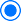 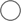  是   否办事服务注册用户数（单位：个）00办事服务政务服务事项数量（单位：项）22办事服务可全程在线办理政务服务事项数量（单位：项）00办事服务办件量（单位：件）总数0办事服务办件量（单位：件）自然人办件量0办事服务办件量（单位：件）法人办件量0互动交流是否使用统一平台 是   否 是   否互动交流留言办理收到留言数量（单位：条）5互动交流留言办理办结留言数量（单位：条）5互动交流留言办理平均办理时间（单位：天）7.4互动交流留言办理公开答复数量（单位：条）5互动交流征集调查征集调查期数（单位：期）8互动交流征集调查收到意见数量（单位：条）12互动交流征集调查公布调查结果期数（单位：期）8互动交流在线访谈访谈期数（单位：期）4互动交流在线访谈网民留言数量（单位：条）14互动交流在线访谈答复网民提问数量（单位：条）14互动交流是否提供智能问答 是   否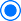  是   否安全防护安全检测评估次数（单位：次）22安全防护发现问题数量（单位：个）22安全防护问题整改数量（单位：个）22安全防护是否建立安全监测预警机制 是   否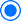 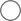  是   否安全防护是否开展应急演练 是   否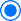  是   否安全防护是否明确网站安全责任人 是   否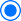 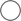  是   否移动新媒体是否有移动新媒体 是   否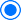 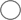  是   否移动新媒体微博名称无移动新媒体微博信息发布量（单位：条）0移动新媒体微博关注量（单位：个）0移动新媒体微信名称福建外事移动新媒体微信信息发布量（单位：条）675移动新媒体微信订阅数（单位：个）7459移动新媒体其他无无创新发展 搜索即服务   多语言版本  无障碍浏览  千人千网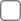 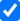 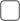  其他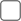  搜索即服务   多语言版本  无障碍浏览  千人千网 其他 搜索即服务   多语言版本  无障碍浏览  千人千网 其他